1st APT CO-ORDINATION MEETING AT PP-1419 October 2014, 15.00 – 16:00 HrsVenue: Meeting Room D, BEXCO, Busan, Republic of KoreaPROVISIONAL AGENDAOpening Adoption of AgendaBriefing on the coordination arrangements and schedule of meetingsConfirmation of leading and supporting countries and their rolesAny other mattersClosing ---------------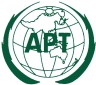 ASIA-PACIFIC TELECOMMUNITYThe APT Preparatory Group for PP-14The APT Preparatory Group for PP-1419 October 201419 October 2014